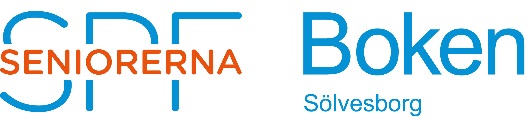   Protokoll fört vid månadsmöte med SPF Seniorerna Boken                Sölvesborg torsdagen den 20 september 2018.Plats:              Drottninggården Valjeviken	Protokoll nr 4 2018Närvarande :  55 medlemmar$1	      Mötets öppnande	      Ordföranden hälsade välkommen och förklarade mötet 	      öppnat.$2	      Inkomna skrivelser	      Inga skrivelser fanns.$3	       KPR	      Danuta rapporterade från senaste KPR-mötet. Det 	      handlade bl.a om trygg hemgång för seniorer från 	      sjukhuset. Det efterlystes bättre samarbete mellan 	      sjukhuset och kommunen.	      Närtrafiken informerade om att har någon mer än 1 km 	      till busshållplats kan man beställa taxi.	      Matpatrullen skall besöka Duvan i september.$4	       Medlemsrapportering	      Sven rapporterade att vi är 414 medlemmar.$5	       Rese- och arrangörsrapportering	      Bertil informerade om att det finns platser kvar till 	      Pukeberg 27/9.§6	      Studieansvarig	      Iréne påminde om anmälan till Ripps .	      Det behövs fler deltagare till sånggruppen.	      Intresseanmälan till en kurs i självförsvar för kvinnor.	      En folkhälsodag anordnas den 29/9.$7	      Övriga frågor	      Ordföranden informerade om att vi har ny lokal i 	      Vuxenskolans lokaler fr.o.m 1/1 -19.$8                      Avslutning	      Ordföranden tackade för visat intresse och förklarade 	      mötet avslutat.Efter mötet underhöll Anna&Co med sång och musik.Mötet avslutades med kaffe och lottdragning.Vid protokollet				JusterasSven Eng					Lennart NilssonSekreterare				OrdförandeJusterasLars-Erik Norberg